Publish Your Self AssessmentYou will now attach and/or embed your self-assessment to the bottom of the blog post with the artifact you have chosen. You may choose to make this post private or public. After placing your artifact on a blog post, follow the instructions below.Categories - Self-AssessmentTags - Now tag your post using the tag that corresponds to the competency that you have written about. You can choose more than one. Please use lower case letters and be exact.#creativethinkingcc#communicationcc#criticalthinkingcc#socialresponsibilitycc#personalidentitycc#personalawarenessccUse the Add Document button located at the top of your post page and embed your self-assessment at the bottom of your blog post.Publish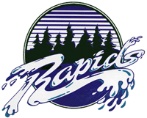 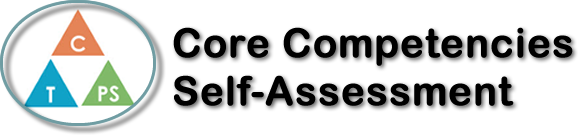 Name: Kylee HolmsDate:  06/18/20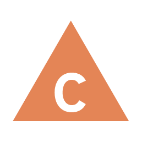 How does the artifact you selected demonstrate strengths & growth in the communication competency?In what ways might you further develop your communication competency?Self-ReflectionI found this project much harder to start than I usually do. First, I chose the question “How does identity influence one’s identity?” but I struggled with how to answer this using the sources I had. After struggling for a while, I realized I’d be better off choosing a different question, and changed it to “How does power affect relationships?” I found this question much easier to analyze with the sources using my critical thinking. Additionally, I think choosing this format—an interactive blog post—was ideal for my critical and creative thinking process. Earlier in the unit, I challenged myself by using a mind map. But for this project, I decided to go with a format I knew I would excel in—blogging and writing. As a previous journalist for The Eddy for three years and a writer, I knew I couldn’t pass up the chance to do a formal blog post one last time in high school. Writing my ideas formally in a blog post allowed me to effectively creatively and critically think about the inquiry question and my answer using the sources I had.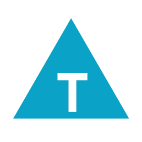 How does the artifact you selected demonstrate strengths & growth in the thinking competencies?In what ways might you further develop your thinking competencies?Self-ReflectionI found this project much harder to start than I usually do. First, I chose the question “How does identity influence one’s identity?” but I struggled with how to answer this using the sources I had. After struggling for a while, I realized I’d be better off choosing a different question, and changed it to “How does power affect relationships?” I found this question much easier to analyze with the sources using my critical thinking. Additionally, I think choosing this format—an interactive blog post—was ideal for my critical and creative thinking process. Earlier in the unit, I challenged myself by using a mind map. But for this project, I decided to go with a format I knew I would excel in—blogging and writing. As a previous journalist for The Eddy for three years and a writer, I knew I couldn’t pass up the chance to do a formal blog post one last time in high school. Writing my ideas formally in a blog post allowed me to effectively creatively and critically think about the inquiry question and my answer using the sources I had.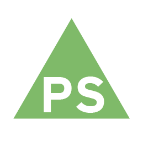 How does the artifact you selected demonstrate strengths & growth in the personal & social competencies?In what ways might you further develop your personal & social competencies?Self-ReflectionI found this project much harder to start than I usually do. First, I chose the question “How does identity influence one’s identity?” but I struggled with how to answer this using the sources I had. After struggling for a while, I realized I’d be better off choosing a different question, and changed it to “How does power affect relationships?” I found this question much easier to analyze with the sources using my critical thinking. Additionally, I think choosing this format—an interactive blog post—was ideal for my critical and creative thinking process. Earlier in the unit, I challenged myself by using a mind map. But for this project, I decided to go with a format I knew I would excel in—blogging and writing. As a previous journalist for The Eddy for three years and a writer, I knew I couldn’t pass up the chance to do a formal blog post one last time in high school. Writing my ideas formally in a blog post allowed me to effectively creatively and critically think about the inquiry question and my answer using the sources I had.